Dodavatel :        IČ: 49788868        DIČ: CZ49788868                      Faktura – daňový doklad               4018004276                                                                                                                      Vaše objednávka:HOFMANN BOHEMIA – partner gastron                                            Zakázka:              Chebská 2096                                                                                           Konstatní symbol:                   0008356 71  Sokolov                                                                                        Variabílní symbol:                   4018004250Česká republikaBankovní spojení :                                                                                    Odběratel:                                IČ:       00520055  IBAN:                                                                                                                                                              DIČ:    CZ00520055                                                                                                                                                                Střední škola stravování a služeb Karlovy Zapsána v obchodním rejstříku vedeném rejstříkovým soudem v Plzni oddíl C,                         Vary, příspěvková organizaceVložka 4644                                                                                                                                                                                                             Ondřejská 1122/56   Dodací adresa :                                                                                                     360 01 Karlovy VaryRestaurace LunaNábř. Jana Palacha 26360 01 Karlovy Vary    Kontakt :   Tel.:                                          Mobil:     Email: nedílnou součástí daňového dokladu.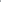 Děkujeme Vám za dodržení termínu splatnosti naší faktury. Případné vystavení upomínky k úhradě je zpoplatněno dle našich obchodních a dodacích podmínek, které najdete na www.hofmann.czProdávající je zapojen do systému EKO-KOM pod č. K6200240005485, ELEKTROWIN reg. č. MŽP 00096/05 -ECZ Zboží je určeno k velkoobchodnímu prodeji pro majitele živnostenského listu.	Mobil:	Datum vystavení:	27.09.2018Datum splatnosti:    11.10.2018   Datum Zd. plnění:    27.09.2018Datum vystavení:	27.09.2018Datum splatnosti:    11.10.2018   Datum Zd. plnění:    27.09.2018Datum vystavení:	27.09.2018Datum splatnosti:    11.10.2018   Datum Zd. plnění:    27.09.2018Datum vystavení:	27.09.2018Datum splatnosti:    11.10.2018   Datum Zd. plnění:    27.09.2018Platební podmínky: Přepravní podmínky:Platební podmínky: Přepravní podmínky:Platební podmínky: Přepravní podmínky:Převodním příkazem Naše dopravaPřevodním příkazem Naše dopravaPřevodním příkazem Naše dopravaPřevodním příkazem Naše dopravammFakturujeme vám následující položky (v cenách je již obsažena uvedená sleva):Fakturujeme vám následující položky (v cenách je již obsažena uvedená sleva):Fakturujeme vám následující položky (v cenách je již obsažena uvedená sleva):Fakturujeme vám následující položky (v cenách je již obsažena uvedená sleva):Fakturujeme vám následující položky (v cenách je již obsažena uvedená sleva):Fakturujeme vám následující položky (v cenách je již obsažena uvedená sleva):Fakturujeme vám následující položky (v cenách je již obsažena uvedená sleva):OznačeníOznačeníOznačeníPopis dodávkyPopis dodávkyCena MJ CZKCena MJ CZKPočet MJPočet MJMJMJCelkem CZKCelkem CZKDPH DPH Sleva O/Sleva O/S021Oprava gastronomického zařízeníOprava gastronomického zařízeníOprava gastronomického zařízeníOprava gastronomického zařízení180,00180,001,001,00JDNJDN180,00180,0021%21%0,01S005Cestovní náklady servisního vozidlaCestovní náklady servisního vozidlaCestovní náklady servisního vozidlaCestovní náklady servisního vozidla9,609,6040,0040,00KSKS384,00384,0021%21%vetFakturujeme Vám dle přiloženého servisního listu č ROBI 800743, který jeFakturujeme Vám dle přiloženého servisního listu č ROBI 800743, který jeFakturujeme Vám dle přiloženého servisního listu č ROBI 800743, který jeFakturujeme Vám dle přiloženého servisního listu č ROBI 800743, který je0,000,000,000,0000k00k0,000,000%0%0,01Faktura celkemFaktura celkem0%0%15%15%CelkemZáklad DPHČástka DPHZáklad DPHČástka DPH0,000,000,000,000,000,00564,00118,40564,00118,40ZaokrouhleníZaokrouhlení0,60CZKCelkem k úhradě včetně DPHCelkem k úhradě včetně DPH683,00Převzal:Převzal:Vystavil:Vystavil:Podpis a razítko:Podpis a razítko:Telefon:Telefon:Email:Email: